Slovenský zväz športového rybolovuSlovenský rybársky zväz – Rada ŽilinaMO SRZ Spišská Belá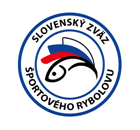 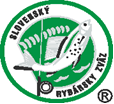 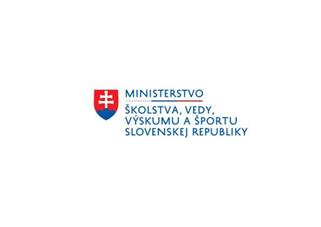 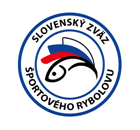 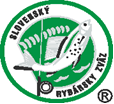 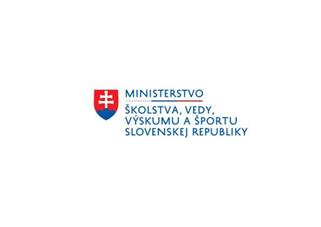 PropozícieLRU – Mucha1.liga2.dvojkolo26.08.2023 - 27.08.2023Spišská Belá – rieka PopradPodľa plánu športovej činnosti  pre rok 2023 Slovenský zväz športového rybolovu v spolupráci so SRZ Rada Žilina a MO SRZ Spišská Belá usporiada preteky 1. ligy 2. dvojkola (jeseň) v LRU–mucha. Účastníci pretekov: družstvá MO, MsO SRZTermín konania: 26.08.2023 - 27.08.2023 Miesto konania:  rieka Poprad č.5, revír 4-1980-6-1Technické pokyny:Športové rybárske preteky sú usporiadané podľa zákona 216/2018 Z.z. § 20 a vykonávacej vyhlášky 381/2018 § 15.Preteká sa podľa Predpisov SZŠR, platných súťažných pravidiel pre LRU – Mucha a aktuálnych modifikácií pre rok 2023. Pretekárska trať: rieka Poprad č.5, revír 4-1980-6-1Trať bude postavená na rieke Poprad č.5, šírka povodia cca 5-15 m, hĺbka vody 0,2 – 1,5m, od ústia potoka Čierna voda v Spišskej Belej časť Strážky po ústie potoka Biela pri obci Bušovce. Šírka rieky v mieste pretekárskej trate  je 10-25 metrov s hĺbkou vody do 1,5 metra, dno je tvrdé, kamenisté, so štrkovými lavicami. Brehy sú čiastočne zarastené vegetáciou.Náhradná trať: nie je určená.Výskyt rýb: jalec hlavatý a obyčajný, pstruh potočný, pstruh dúhový, lipeň, sivoň, hlavátka podunajskáBodované ryby: podľa pravidiel  LRU-MuchaZraz a štáb pretekov: pri Belianskom rybníku na výjazde zo Spišskej Belej do Tatranskej Kotliny.Časový harmonogram pretekov:Sobota 26.08.202306:00 – 07:00  Prezentácia07:00 – 08:00  Slávnostné otvorenie pretekov,  losovanie 1. kola pretekov08:00 – 08:30  Presun pretekárov na stanovištia08:30 – 09:00  Príprava pretekárov09:00 – 12:00  1. kolo pretekov12:00 – 13:30  Obed – prestávka13:30 – 14:30  Losovanie 2. kolo pretekov14:30 – 15:00  Príprava pretekárov15:00 – 18:00 2. kolo pretekov19:00               Vyhlásenie výsledkov 1. dňa pretekov				Nedeľa 27.08.2023		07:00 – 08:00  Prezentácia a losovanie 3. kola pretekov08:00 – 08:30  Presun pretekárov na stanovištia08:30 – 09:00  Príprava pretekárov09:00 – 12:00  3. kolo pretekov12:00 – 13:30  Obed – prestávka13:30 – 14:00  Losovanie 4. kolo pretekov14:00 – 14:30  Presun pretekárov na stanovištia14:30 – 15:00  Príprava pretekárov15:00 – 18:00  4.kolo pretekov19:15 	Vyhlásenie výsledkov jesenného kola pretekov ako aj celkových výsledkov 1.ligy ročníka 2023Záverečné ustanovenia:Všetci pretekári musia mať platné registračné preukazy športovca SZŠR a preukazy člena SRZ. Vedúci družstva musí na požiadanie rozhodcu predložiť súpisku družstva.Preteká sa za každého počasia. V prípade búrky budú preteky prerušené a bude sa postupovať podľa platných súťažných pravidiel.Každý pretekár preteká na vlastnú zodpovednosť a riziko, za svoje správanie nesie plnú zodpovednosť.Tréning  na vytýčenej trati je možný do 11.08.2023 vrátane, s platným povolením na rybolov, po tomto termíne bude rieka Poprad č.5 (revír č. 4-1980-6-1) pre pretekárov uzatvorená, vykonávanie lovu pretekármi je zakázané pod sankciou diskvalifikácie.Občerstvenie: organizátor zabezpečí obed na mieste štábu, ktorý si budete môcť objednať ráno pred pretekmiUbytovanie: 	usporiadateľ nezabezpečuje, možné zabezpečiť si individuálne, napr.:V-Penzión – Hviezdoslavova 25, Spišská Belá, kontakt:  0910 198 380G-Penzión – Petzvalova 46, Spišská Belá, kontakt: 0903 384 312Informácie o pretekoch:  Ján Šimco 0911 872 587Na zabezpečenie týchto pretekov bol použitý príspevok uznanému športu Ministerstva školstva, vedy výskumu a športu Slovenskej republiky.Propozície kontroloval predseda ŠO LRU - mucha.Organizačný štáb Vám želá veľa úspechov na pretekoch.Petrov zdar!1.Liptovský Mikuláš38634202.Rožňava SKM46430203.Brezno46418004.Spišská Belá46414805.Vranov n/Topľou  A50380006.Partizánske A MK BIBIO50351607.Považská Bystrica A51376008.Gelnica51354409.Bardejov543932010.Spišská Nová.Ves A592962011.Trstená A652836012.Spišská Nová.Ves B6835120Organizačný štáb: Riaditeľ preteku: 	 Patrik KaňukGarant rady:  	 Ing. Peter TomkoHlavný rozhodca: 	 Miroslav TimčákSektorový rozhodca:  Peter MagdolenBodovacia komisia:  hlavný rozhodca + Štefan Mlynarčík  Technický vedúci: 	 Ján Šimco, František Vilga Zdravotné zabezpečenie: linka 112 